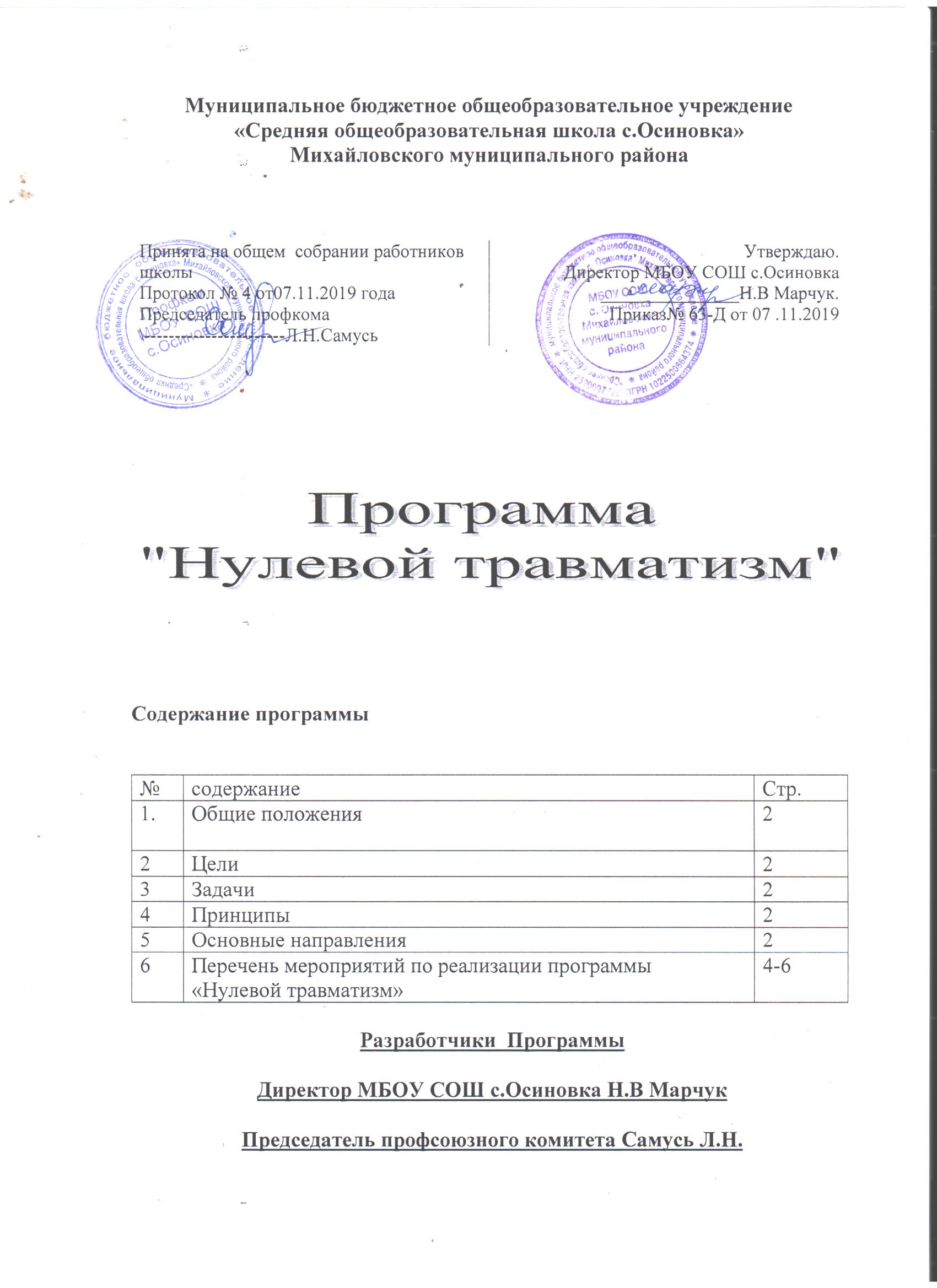 1. Общие положения1.1. Настоящая программа "Нулевой травматизм" устанавливает общие организационно-технические мероприятия, направленные на сохранение жизни и здоровья работников в процессе их трудовой деятельности.2. Цели2.1. Обеспечение безопасности и здоровья работников на рабочем месте.2.2. Предотвращение несчастных случаев на производстве.2.3. Обеспечение соответствия оборудования и процессов производства государственным нормативным требованиям по охране труда, промышленной и пожарной безопасности.3. Задачи3.1. Снижение рисков несчастных случаев на производстве.3.2. Внедрение системы управления профессиональными рисками.4. Принципы4.1. Приоритет жизни работника и его здоровья.4.2. Ответственность руководителей и каждого работника за безопасность и соблюдение всех обязательных требований охраны труда.4.3. Вовлечение работников в обеспечение безопасных условий и охраны труда.4.4. Оценка и управление рисками на производстве, проведение регулярных аудитов безопасности.4.5. Непрерывное обучение и информирование работников по вопросам охраны труда.5. Основные направления5.1. Программой предусмотрена реализация скоординированных действий по следующим основным направлениям:5.1.1. Обеспечение соответствия оборудования и процесса обучения законодательным нормативным требованиям по охране труда, промышленной и пожарной безопасности.5.1.2. Обеспечение безопасности работника на рабочем месте.5.1.3. Использование механизма частичного финансирования предупредительных мер по сокращению производственного травматизма и профессиональных заболеваний работников за счёт средств страховых взносов на обязательное социальное страхование от несчастных случаев на производстве и профессиональных заболеваний.5.1.4. Проведение специальной оценки условий труда.5.1.5. Развитие санитарно-бытового обслуживания работников в соответствии с требованиями охраны труда.5.1.6. Приобретение и выдача сертифицированной специальной одежды, специальной обуви и других средств индивидуальной защиты, смывающих и обезвреживающих средств в соответствии с установленными нормами работникам, занятым на работах с вредными и (или) опасными условиями труда.5.1.7. Проведение дней охраны труда, совещаний, семинаров и иных мероприятий по вопросам охраны труда.5.1.8. Обучение безопасным методам и приемам выполнения работ, проведение инструктажа по охране труда, стажировки на рабочем месте и проверки знания требований охраны труда.5.1.9. Организация контроля за состоянием условий труда на рабочих местах, а также за правильностью применения работниками средств индивидуальной и коллективной защиты.5.1.10. Проведение обязательных предварительных (при поступлении на работу) и периодических (в течение трудовой деятельности) медицинских осмотров работников.5.1.11. Информирование работников о состоянии условий и охраны труда на рабочих местах, существующем риске повреждения здоровья, о полагающихся работникам компенсациях за работу во вредных и (или) опасных условиях труда, средствах индивидуальной защиты.5.1.12. Разработка и утверждение правил и инструкций по охране труда для работников.5.1.13. Проведение проверок состояния условий и охраны труда на рабочих местах, рассмотрение их результатов, выработка предложений по приведению условий и охраны труда в соответствие с государственными нормативными требованиями охраны труда.5.1.14.. Привлечение к сотрудничеству в вопросах улучшения условий труда и контроля за охраной труда членов трудовых коллективов – через обеспечение работы совместных комитетов (комиссий) по охране труда, уполномоченных (доверенных) лиц по охране труда профессионального союза или трудового коллектива.5.2. Перечень мероприятий, сгруппированных в соответствии с основными направлениями Программы, с указанием объёмов финансирования представлен в Приложении к программе.12Ответственный 34сроки1.Назначение ответственного за организацию работы по охране труда директорянварь1.1.Анализ информации о состоянии условий и охраны труда в организацииОтветственный за организация работы по охране трудаСентябрьдекабрь1.2.Систематизация информации о состоянии условий 
и охраны труда в организациидиректор1.3.Обеспечение наличия комплекта нормативных правовых актов, 
содержащих требования охраны труда в соответствии со спецификой деятельности (далее – НПА по охране труда)директорАвгустсентябрь1.3.1.Составление перечня имеющихся НПА по охране трудадиректормай1.3.2.Оценка актуальности имеющихся НПА по охране трудаПредседатель ПКмай1.3.3.Оценка потребности и приобретение НПА по охране труда, в т.ч. в электронном виде (справочно-информационные системы и др.)Председатель ПКмай1.4.Анализ и актуализация действующих локальных нормативных актов по охране труда1.5.Согласование разрабатываемой в организации проектнойтехнологической и другой документации в части требований охраны трудаПредседатель ПКПо мере необходимости1.6.Организация совещаний по охране трудадиректор Сентябрьянварь1.7.Осуществление контроля за соблюдением работниками требований охраны трудадиректорпостоянно2.Пересмотр и актуализация должностных инструкцийдиректор3.Пересмотр и актуализация инструкций по охране труда для работников в соответствии с должностями, профессиями или видами выполняемых работдиректор4.Создание и обеспечение работы комиссии по охране труда в целях организации совместных действий работодателя и работников по обеспечению требований охраны труда, предупреждению производственного травматизма и профессиональных заболеванийдиректор4.1.Проведение проверок условий и охраны труда на рабочих местахкомиссия2 раза в год5.Оборудование (обновление) уголка по охране труда профком6.Включение вопросов состояния условий и охраны труда в повестки совещаний, проводимых руководителем организации директор7.Использование средств Фонда социального страхования Российской Федерации на финансирование предупредительных мер по снижению производственного травматизма и профессиональных заболеванийбухгалтерПо мере необходимости8.Обучение по охране трудадиректор.8.1.Проведение вводного инструктажадиректор.При принятии на работу8.2.Проведение повторного инструктажадиректор.Августянварь8.3.Проведение внепланового инструктажадиректорПо мере необход.8.4.Организация обучения работников оказанию первой помощи 
пострадавшим на производствеПреподаватель организатор ОБЖОктябрь апрель8.5.Организация обучения руководителя организации, , лиц, ответственных за организацию работы по охране труда, в объеме должностных обязанностей директор1раз в 3года8.6.Создание и обеспечение работы комиссии по проверке знаний требований охраны труда в составе не менее трёх человек, прошедших обучение по охране труда и проверку знаний требований охраны трудадиректорСентябрь9.Обеспечение работников специальной одеждой, специальной обувью и другими средствами индивидуальной защиты (далее – СИЗ)завхоз9.1.Оценка потребности работников в СИЗ с учетом их пола, роста, размеров, а также характера и условий выполняемой ими работызавхоз9.2.Приобретение СИЗ, имеющих сертификат или декларацию соответствия, подтверждающих соответствие выдаваемых СИЗ требованиям безопасностизавхоз9.3.Организация выдачи СИЗ работникам и ведения личных карточек учёта выдачи СИЗзавхоз10.Медицинские осмотры (обследования) работниковдиректорИюнь, Август 10.1.Составление контингента работников, подлежащих периодическим и (или) предварительным осмотрамдиректор10.2.Заключение договора с медицинской организацией о проведение медицинских осмотровбухгалтермай10.3.Составление поименных списков, разработанных контингентов работников, подлежащих периодическим и (или) предварительным осмотрамзавхозИюнь10.4.Направление работодателем в медицинскую организацию поименных списков работников на периодический медицинский осмотрзавхозИюнь10.5.Получение от медицинской организации заключительного акта 
и обеспечение его хранениязавхозАвгуст11..Приведение уровней естественного и искусственного освещения на рабочих местах, в бытовых помещениях, местах прохода работников в соответствии с действующими нормамизавхозежегодно11.1.Оборудование кабинетов, классных комнат аптечками, укомплектованными набором препаратов для оказания первой помощизавхозянварь12.Обеспечение содержания зданий, помещений, территории в соответствии с требованиями охраны труда (недопущение скользких участков, выбоин на лестничных клетках, рваных участков линолеума в помещениях, некачественного покрытия полов плиткой, разрушения осветительных приборов, мебели и др.)завхозПостоянно13.Реализация мероприятий, направленных на развитие физической культуры и спорта в трудовых коллективахзавхоз13.1.Организация и проведение физкультурных и спортивных мероприятий, в том числе мероприятий по внедрению Всероссийского физкультурно-спортивного комплекса "Готов к труду и обороне" (ГТО)завхозПостоянно13.2.Приобретение, содержание и обновление спортивного инвентарязавхозПо мере необх.13.3.Устройство новых и реконструкция имеющихся помещений 
и площадок для занятий спортомзавхозПо мере необх.14.Организация проведения контроля за соблюдением норм охраны трудаДиректорПост.